ОБЩИЕ СВЕДЕНИЯ Учебная дисциплина «Контрольно-надзорная деятельность в органах государственной власти» изучается в шестом семестре.Курсовая работа не предусмотренаФорма промежуточной аттестации: Место учебной дисциплины в структуре ОПОПУчебная дисциплина «Контрольно-надзорная деятельность в органах государственной власти» относится к части, формируемой участниками образовательных отношений.Основой для освоения дисциплины являются результаты обучения по предшествующим дисциплинам и практикам:Учебная ознакомительная практика (например);Основы государственного и муниципального управления;Государственная и муниципальная служба;Предупреждение коррупционного поведения;Государственное регулирование экономики;Введение в специальностьРезультаты обучения по учебной дисциплине используются при изучении следующих дисциплин и прохождения практик:Принятие и исполнение государственных решений;Прогнозирование и планирование;Антикризисное государственное управление;Управление государственным и муниципальным заказом;Экономика государственного и муниципального сектораРезультаты освоения учебной дисциплины в дальнейшем будут использованы при прохождении учебной/производственной практики и (или) выполнении выпускной квалификационной работы. ЦЕЛИ И ПЛАНИРУЕМЫЕ РЕЗУЛЬТАТЫ ОБУЧЕНИЯ ПО ДИСЦИПЛИНЕЦелями изучения дисциплины «Контрольно-надзорная деятельность в органах государственной власти» являются:изучение теоретико-методологических основ контрольно-надзорной деятельности государственных органов власти и местного самоуправления;изучение ключевых видов и форм организации государственного контроля и надзора в Российской Федерации: президентский контроль, парламентский контроль, судебный контроль, прокурорский надзор, административный контроль (надзор);формирование навыков осуществления государственного финансового, налогового, валютного, таможенного контроля, банковского и страхового надзора;изучение основ государственного и негосударственного аудита, нормативно-правового регулирования и организации аудиторской деятельности, государственного аудита в бюджетно-финансовой сфере;формирование у обучающихся компетенций, установленных образовательной программой в соответствии с ФГОС ВО по данной дисциплине; Результатом обучения по дисциплине является овладение обучающимися знаниями, умениями, навыками и (или) опытом деятельности, характеризующими процесс формирования компетенций и обеспечивающими достижение планируемых результатов освоения дисциплины.Формируемые компетенции, индикаторы достижения компетенций, соотнесённые с планируемыми результатами обучения по дисциплине:СТРУКТУРА И СОДЕРЖАНИЕ УЧЕБНОЙ ДИСЦИПЛИНЫОбщая трудоёмкость учебной дисциплины по учебному плану составляет:Структура учебной дисциплины для обучающихся по видам занятий: (очная форма обучения)Структура учебной дисциплины для обучающихся по разделам и темам дисциплины: (очная форма обучения)Содержание учебной дисциплиныОрганизация самостоятельной работы обучающихсяСамостоятельная работа студента – обязательная часть образовательного процесса, направленная на развитие готовности к профессиональному и личностному самообразованию, на проектирование дальнейшего образовательного маршрута и профессиональной карьеры.Самостоятельная работа обучающихся по дисциплине организована как совокупность аудиторных и внеаудиторных занятий и работ, обеспечивающих успешное освоение дисциплины. Аудиторная самостоятельная работа обучающихся по дисциплине выполняется на учебных занятиях под руководством преподавателя и по его заданию. Аудиторная самостоятельная работа обучающихся входит в общий объем времени, отведенного учебным планом на аудиторную работу, и регламентируется расписанием учебных занятий. Внеаудиторная самостоятельная работа обучающихся – планируемая учебная, научно-исследовательская, практическая работа обучающихся, выполняемая во внеаудиторное время по заданию и при методическом руководстве преподавателя, но без его непосредственного участия, расписанием учебных занятий не регламентируется.Внеаудиторная самостоятельная работа обучающихся включает в себя:подготовку к лекциям, практическим и лабораторным занятиям, зачетам, экзаменам;изучение учебных пособий;изучение разделов/тем, не выносимых на лекции и практические занятия самостоятельно;написание тематических докладов, рефератов на проблемные темы;изучение теоретического и практического материала по рекомендованным источникам;выполнение домашних заданий;подготовка рефератов и докладов, эссе;подготовка к коллоквиуму, контрольной работе и т.п.;подготовка к промежуточной аттестации в течение семестра;Самостоятельная работа обучающихся с участием преподавателя в форме иной контактной работы предусматривает групповую и (или) индивидуальную работу с обучающимися и включает в себя:проведение индивидуальных и групповых консультаций по отдельным темам/разделам дисциплины;проведение консультаций перед экзаменом, перед зачетом/зачетом с оценкой по необходимости;научно-исследовательскую работу студентов (статьи, участие в студенческих научных конференциях и пр.) консультации по организации самостоятельного изучения отдельных разделов/тем, базовых понятий учебных дисциплин профильного/родственного бакалавриата, которые формировали ОПК и ПК, в целях обеспечения преемственности образования (для студентов магистратуры, для устранения пробелов после поступления в магистратуру абитуриентов имеющих квалификацию не родственного бакалавриата/специалитета);Перечень разделов/тем/, полностью или частично отнесенных на самостоятельное изучение с последующим контролем:Применение электронного обучения, дистанционных образовательных технологийПри реализации программы учебной дисциплины электронное обучение и дистанционные образовательные технологии не применяются.Реализация программы учебной дисциплины с применением электронного обучения и дистанционных образовательных технологий регламентируется действующими локальными актами университета.РЕЗУЛЬТАТЫ ОБУЧЕНИЯ ПО ДИСЦИПЛИНЕ, КРИТЕРИИ ОЦЕНКИ УРОВНЯ СФОРМИРОВАННОСТИ КОМПЕТЕНЦИЙ, СИСТЕМА И ШКАЛА ОЦЕНИВАНИЯСоотнесение планируемых результатов обучения с уровнями сформированности компетенции(й).ОЦЕНОЧНЫЕ СРЕДСТВА ДЛЯ ТЕКУЩЕГО КОНТРОЛЯ УСПЕВАЕМОСТИ И ПРОМЕЖУТОЧНОЙ АТТЕСТАЦИИ, ВКЛЮЧАЯ САМОСТОЯТЕЛЬНУЮ РАБОТУ ОБУЧАЮЩИХСЯФормы текущего контроля успеваемости по дисциплине, примеры типовых заданий:Критерии, шкалы оценивания текущего контроля успеваемости:Промежуточная аттестация:Система оценивания результатов текущего контроля и промежуточной аттестации.Оценка по дисциплине выставляется обучающемуся с учётом результатов текущей и промежуточной аттестации.ОБРАЗОВАТЕЛЬНЫЕ ТЕХНОЛОГИИРеализация программы предусматривает использование в процессе обучения следующих образовательных технологий:проблемная лекция;проектная деятельность;поиск и обработка информации с использованием сети Интернет;применение электронного обучения;просмотр учебных фильмов с их последующим анализом;использование на лекционных занятиях видеоматериалов и наглядных пособий;самостоятельная работа в системе компьютерного тестирования;обучение в сотрудничестве (командная, групповая работа);технологии с использованием игровых методов: ролевых, деловых, и других видов обучающих игр;…Примеры образовательных технологий: компьютерные симуляции, деловые и ролевые игры, разбор конкретных ситуаций, тренинги, эвристическое обучение, мозговой штурм, проблемное обучение, дебаты, метод проектов, сократический диалог, дерево решений, деловая корзина, панельная дискуссия, программа саморазвития и т.д.).ПРАКТИЧЕСКАЯ ПОДГОТОВКАПрактическая подготовка в рамках учебной дисциплины реализуется при проведении практических занятий, практикумов, лабораторных работ и иных аналогичных видов учебной деятельности, предусматривающих участие обучающихся в выполнении отдельных элементов работ, связанных с будущей профессиональной деятельностью. Возможно проведение отдельных занятий лекционного типа, которые предусматривают передачу учебной информации обучающимся, которая необходима для последующего выполнения практической работы.ОРГАНИЗАЦИЯ ОБРАЗОВАТЕЛЬНОГО ПРОЦЕССА ДЛЯ ЛИЦ С ОГРАНИЧЕННЫМИ ВОЗМОЖНОСТЯМИ ЗДОРОВЬЯПри обучении лиц с ограниченными возможностями здоровья и инвалидов используются подходы, способствующие созданию безбарьерной образовательной среды: технологии дифференциации и индивидуального обучения, применение соответствующих методик по работе с инвалидами, использование средств дистанционного общения, проведение дополнительных индивидуальных консультаций по изучаемым теоретическим вопросам и практическим занятиям, оказание помощи при подготовке к промежуточной аттестации.При необходимости рабочая программа дисциплины может быть адаптирована для обеспечения образовательного процесса лицам с ограниченными возможностями здоровья, в том числе для дистанционного обучения.Учебные и контрольно-измерительные материалы представляются в формах, доступных для изучения студентами с особыми образовательными потребностями с учетом нозологических групп инвалидов:Для подготовки к ответу на практическом занятии, студентам с ограниченными возможностями здоровья среднее время увеличивается по сравнению со средним временем подготовки обычного студента.Для студентов с инвалидностью или с ограниченными возможностями здоровья форма проведения текущей и промежуточной аттестации устанавливается с учетом индивидуальных психофизических особенностей (устно, письменно на бумаге, письменно на компьютере, в форме тестирования и т.п.). Промежуточная аттестация по дисциплине может проводиться в несколько этапов в форме рубежного контроля по завершению изучения отдельных тем дисциплины. При необходимости студенту предоставляется дополнительное время для подготовки ответа на зачете или экзамене.Для осуществления процедур текущего контроля успеваемости и промежуточной аттестации обучающихся создаются, при необходимости, фонды оценочных средств, адаптированные для лиц с ограниченными возможностями здоровья и позволяющие оценить достижение ими запланированных в основной образовательной программе результатов обучения и уровень сформированности всех компетенций, заявленных в образовательной программе.МАТЕРИАЛЬНО-ТЕХНИЧЕСКОЕ ОБЕСПЕЧЕНИЕ ДИСЦИПЛИНЫМатериально-техническое обеспечение дисциплины при обучении с использованием традиционных технологий обучения.Материально-техническое обеспечение дисциплины при обучении с использованием электронного обучения и дистанционных образовательных технологий.Технологическое обеспечение реализации программы осуществляется с использованием элементов электронной информационно-образовательной среды университета.УЧЕБНО-МЕТОДИЧЕСКОЕ И ИНФОРМАЦИОННОЕ ОБЕСПЕЧЕНИЕ УЧЕБНОЙ ДИСЦИПЛИНЫИНФОРМАЦИОННОЕ ОБЕСПЕЧЕНИЕ УЧЕБНОГО ПРОЦЕССАРесурсы электронной библиотеки, информационно-справочные системы и профессиональные базы данных:Перечень программного обеспечения ЛИСТ УЧЕТА ОБНОВЛЕНИЙ РАБОЧЕЙ ПРОГРАММЫ УЧЕБНОЙ ДИСЦИПЛИНЫВ рабочую программу учебной дисциплины внесены изменения/обновления и утверждены на заседании кафедры Управление:зачетКод и наименование компетенцииКод и наименование индикаторадостижения компетенцииПланируемые результаты обучения по дисциплинеПК-1. Способен применять способы и технологии осуществления государственного контроля (надзора) и меры по результатам проверокИД-ПК-1.1 Организация мероприятий по профилактике нарушения обязательных требований и мероприятий по контролюЗнать содержание ключевых законодательно-нормативных актов с целью осуществления государственного контроля (надзора) и применения мер по результатам проверокУметь адекватно применять принципы и методы осуществления государственного контроля (надзора) и меры по результатам проверокВладеть методологией осуществления государственного контроля (надзора) и применения мер по результатам проверок на основе грамотного применения законодательно-нормативных актовПК-1. Способен применять способы и технологии осуществления государственного контроля (надзора) и меры по результатам проверокИД-ПК-1.2 Формирование и ведение реестров и иных информационных ресурсов для обеспечения контрольно-надзорных полномочий Знать содержание ключевых законодательно-нормативных актов с целью осуществления государственного контроля (надзора) и применения мер по результатам проверокУметь адекватно применять принципы и методы осуществления государственного контроля (надзора) и меры по результатам проверокВладеть методологией осуществления государственного контроля (надзора) и применения мер по результатам проверок на основе грамотного применения законодательно-нормативных актовПК-3. Способен осуществлять исполнительно-распорядительные функции в сфере кадрового обеспечения и организационно-штатной работы в целях повышения эффективности функционирования кадровой системы государственной и муниципальной службыИД-ПК-3.1 Оформление документов по вопросам оценки и аттестации персонала, предоставляемых в государственные органы, профессиональные союзы и другие представительные органы работников Знать методические и законодательные требования, позволяющие осуществлять исполнительно-распорядительные функции в сфере кадрового обеспечения и организационно-штатной работы в целях повышения эффективности функционирования кадровой системы государственной и муниципальной службыУметь грамотно применять требования методик по оформлению документов по вопросам оценки и аттестации кадров в целях повышения эффективности функционирования кадровой системы государственной и муниципальной службыВладеть методологией и знанием нормативных требований для осуществления исполнительно-распорядительных функций в сфере кадрового обеспечения и организационно-штатной работы в целях повышения эффективности функционирования кадровой системы государственной и муниципальной службыПК-3. Способен осуществлять исполнительно-распорядительные функции в сфере кадрового обеспечения и организационно-штатной работы в целях повышения эффективности функционирования кадровой системы государственной и муниципальной службыИД-ПК-3.3 Разработка проектов организационных и распорядительных документов по кадрамЗнать методические и законодательные требования, позволяющие осуществлять исполнительно-распорядительные функции в сфере кадрового обеспечения и организационно-штатной работы в целях повышения эффективности функционирования кадровой системы государственной и муниципальной службыУметь грамотно применять требования методик по оформлению документов по вопросам оценки и аттестации кадров в целях повышения эффективности функционирования кадровой системы государственной и муниципальной службыВладеть методологией и знанием нормативных требований для осуществления исполнительно-распорядительных функций в сфере кадрового обеспечения и организационно-штатной работы в целях повышения эффективности функционирования кадровой системы государственной и муниципальной службыПК-5. Способен осуществлять исполнительно-распорядительные функции для ведения бюджетного (бухгалтерского) учета и отчетности для решения задач государственного и муниципального управления ИД-ПК-5.4 Проведение инвентаризации денежных средств, товарно-материальных ценностей, расчетов с поставщиками и подрядчикамиЗнать методы проведения управленческого и финансового анализа для проведения инвентаризации денежных средств, товарно-материальных ценностей, расчетов с поставщиками и подрядчикамиУметь грамотно осуществлять исполнительно-распорядительные функции для ведения бюджетного (бухгалтерского) учета и отчетности для решения задач государственного и муниципального управленияВладеть методологией управленческого и финансового анализа для проведения инвентаризации денежных средств, товарно-материальных ценностей, расчетов с поставщиками и подрядчиками для ведения бюджетного (бухгалтерского) учета и отчетности для решения задач государственного и муниципального управленияпо очной форме обучения – 3з.е.108час.Структура и объем дисциплиныСтруктура и объем дисциплиныСтруктура и объем дисциплиныСтруктура и объем дисциплиныСтруктура и объем дисциплиныСтруктура и объем дисциплиныСтруктура и объем дисциплиныСтруктура и объем дисциплиныСтруктура и объем дисциплиныСтруктура и объем дисциплиныОбъем дисциплины по семестрамформа промежуточной аттестациивсего, часКонтактная работа, часКонтактная работа, часКонтактная работа, часКонтактная работа, часСамостоятельная работа обучающегося, часСамостоятельная работа обучающегося, часСамостоятельная работа обучающегося, часОбъем дисциплины по семестрамформа промежуточной аттестациивсего, часлекции, часпрактические занятия, часлабораторные занятия, часпрактическая подготовка, часкурсовая работа/курсовой проектсамостоятельная работа обучающегося, часпромежуточная аттестация, час6 семестрзачет108361854Всего:зачет108361854Планируемые (контролируемые) результаты освоения: код(ы) формируемой(ых) компетенции(й) и индикаторов достижения компетенцийНаименование разделов, тем;форма(ы) промежуточной аттестацииВиды учебной работыВиды учебной работыВиды учебной работыВиды учебной работыСамостоятельная работа, часВиды и формы контрольных мероприятий, обеспечивающие по совокупности текущий контроль успеваемости, включая контроль самостоятельной работы обучающегося;формы промежуточного контроля успеваемостиПланируемые (контролируемые) результаты освоения: код(ы) формируемой(ых) компетенции(й) и индикаторов достижения компетенцийНаименование разделов, тем;форма(ы) промежуточной аттестацииКонтактная работаКонтактная работаКонтактная работаКонтактная работаСамостоятельная работа, часВиды и формы контрольных мероприятий, обеспечивающие по совокупности текущий контроль успеваемости, включая контроль самостоятельной работы обучающегося;формы промежуточного контроля успеваемостиПланируемые (контролируемые) результаты освоения: код(ы) формируемой(ых) компетенции(й) и индикаторов достижения компетенцийНаименование разделов, тем;форма(ы) промежуточной аттестацииЛекции, часПрактические занятия, часЛабораторные работы, часПрактическая подготовка, часСамостоятельная работа, часВиды и формы контрольных мероприятий, обеспечивающие по совокупности текущий контроль успеваемости, включая контроль самостоятельной работы обучающегося;формы промежуточного контроля успеваемостиШестой семестрШестой семестрШестой семестрШестой семестрШестой семестрШестой семестрШестой семестрУК-1: ИД-УК-1.1ИД-УК-1.2;УК-5:ИД-УК-5.1.ИД-УК-5.2;ОПК-1:ИД-ОПК-1.1ИД-ОПК-1.2;ПК-2:ИД-ПК-2.1ИД-ПК-2.2ИД-ПК-2.3ИД-ПК-2.4Раздел I. Контрольно-надзорная деятельность в системе государственного управления12618УК-1: ИД-УК-1.1ИД-УК-1.2;УК-5:ИД-УК-5.1.ИД-УК-5.2;ОПК-1:ИД-ОПК-1.1ИД-ОПК-1.2;ПК-2:ИД-ПК-2.1ИД-ПК-2.2ИД-ПК-2.3ИД-ПК-2.4Тема 1.1. Виды и организация государственного контроля и надзора4Формы текущего контроля по разделу I:устный опрос, тестирование,заслушивание и обсуждение докладовтестирование,решение ситуационных заданий (кейсов)УК-1: ИД-УК-1.1ИД-УК-1.2;УК-5:ИД-УК-5.1.ИД-УК-5.2;ОПК-1:ИД-ОПК-1.1ИД-ОПК-1.2;ПК-2:ИД-ПК-2.1ИД-ПК-2.2ИД-ПК-2.3ИД-ПК-2.4Тема 1.2 Финансовый контроль в бюджетной системе Российской Федерации4Формы текущего контроля по разделу I:устный опрос, тестирование,заслушивание и обсуждение докладовтестирование,решение ситуационных заданий (кейсов)УК-1: ИД-УК-1.1ИД-УК-1.2;УК-5:ИД-УК-5.1.ИД-УК-5.2;ОПК-1:ИД-ОПК-1.1ИД-ОПК-1.2;ПК-2:ИД-ПК-2.1ИД-ПК-2.2ИД-ПК-2.3ИД-ПК-2.4Тема 1.3 Контроль и аудит в сфере закупок товаров, работ, услуг для обеспечения государственных и муниципальных нужд 4Формы текущего контроля по разделу I:устный опрос, тестирование,заслушивание и обсуждение докладовтестирование,решение ситуационных заданий (кейсов)УК-1: ИД-УК-1.1ИД-УК-1.2;УК-5:ИД-УК-5.1.ИД-УК-5.2;ОПК-1:ИД-ОПК-1.1ИД-ОПК-1.2;ПК-2:ИД-ПК-2.1ИД-ПК-2.2ИД-ПК-2.3ИД-ПК-2.4Практическое занятие № 1.1 Виды и организация государственного контроля и надзора2Формы текущего контроля по разделу I:устный опрос, тестирование,заслушивание и обсуждение докладовтестирование,решение ситуационных заданий (кейсов)УК-1: ИД-УК-1.1ИД-УК-1.2;УК-5:ИД-УК-5.1.ИД-УК-5.2;ОПК-1:ИД-ОПК-1.1ИД-ОПК-1.2;ПК-2:ИД-ПК-2.1ИД-ПК-2.2ИД-ПК-2.3ИД-ПК-2.4Практическое занятие № 1.2. Финансовый контроль в бюджетной системе Российской Федерации29Формы текущего контроля по разделу I:устный опрос, тестирование,заслушивание и обсуждение докладовтестирование,решение ситуационных заданий (кейсов)УК-1: ИД-УК-1.1ИД-УК-1.2;УК-5:ИД-УК-5.1.ИД-УК-5.2;ОПК-1:ИД-ОПК-1.1ИД-ОПК-1.2;ПК-2:ИД-ПК-2.1ИД-ПК-2.2ИД-ПК-2.3ИД-ПК-2.4Практическое занятие № 1.3. Контроль и аудит в сфере закупок товаров, работ, услуг для обеспечения государственных и муниципальных нужд29Формы текущего контроля по разделу I:устный опрос, тестирование,заслушивание и обсуждение докладовтестирование,решение ситуационных заданий (кейсов)-1: ИД-УК-1.1ИД-УК-1.2;УК-5:ИД-УК-5.1.ИД-УК-5.2;ОПК-1:ИД-ОПК-1.1ИД-ОПК-1.2;ПК-2:ИД-ПК-2.1ИД-ПК-2.2ИД-ПК-2.3ИД-ПК-2.4Раздел II. Контрольно-надзорная деятельность на региональном и муниципальном уровнях818Формы текущего контроля по разделу II:устный опрос, тестирование,заслушивание и обсуждение докладовтестирование,решение ситуационных заданий (кейсов)-1: ИД-УК-1.1ИД-УК-1.2;УК-5:ИД-УК-5.1.ИД-УК-5.2;ОПК-1:ИД-ОПК-1.1ИД-ОПК-1.2;ПК-2:ИД-ПК-2.1ИД-ПК-2.2ИД-ПК-2.3ИД-ПК-2.4Тема 2.1 Контрольно-надзорная деятельность субъектов Российской Федерации4Формы текущего контроля по разделу II:устный опрос, тестирование,заслушивание и обсуждение докладовтестирование,решение ситуационных заданий (кейсов)-1: ИД-УК-1.1ИД-УК-1.2;УК-5:ИД-УК-5.1.ИД-УК-5.2;ОПК-1:ИД-ОПК-1.1ИД-ОПК-1.2;ПК-2:ИД-ПК-2.1ИД-ПК-2.2ИД-ПК-2.3ИД-ПК-2.4Тема 2.2 Контрольная деятельность органов местного самоуправления4Формы текущего контроля по разделу II:устный опрос, тестирование,заслушивание и обсуждение докладовтестирование,решение ситуационных заданий (кейсов)-1: ИД-УК-1.1ИД-УК-1.2;УК-5:ИД-УК-5.1.ИД-УК-5.2;ОПК-1:ИД-ОПК-1.1ИД-ОПК-1.2;ПК-2:ИД-ПК-2.1ИД-ПК-2.2ИД-ПК-2.3ИД-ПК-2.4Практическое занятие № 2.1 Контрольно-надзорная деятельность субъектов Российской Федерации29Формы текущего контроля по разделу II:устный опрос, тестирование,заслушивание и обсуждение докладовтестирование,решение ситуационных заданий (кейсов)-1: ИД-УК-1.1ИД-УК-1.2;УК-5:ИД-УК-5.1.ИД-УК-5.2;ОПК-1:ИД-ОПК-1.1ИД-ОПК-1.2;ПК-2:ИД-ПК-2.1ИД-ПК-2.2ИД-ПК-2.3ИД-ПК-2.4Практическое занятие № 2.2 Контрольная деятельность органов местного самоуправления29Формы текущего контроля по разделу II:устный опрос, тестирование,заслушивание и обсуждение докладовтестирование,решение ситуационных заданий (кейсов)УК-1: ИД-УК-1.1ИД-УК-1.2;УК-5:ИД-УК-5.1.ИД-УК-5.2;ОПК-1:ИД-ОПК-1.1ИД-ОПК-1.2;ПК-2:ИД-ПК-2.1ИД-ПК-2.2ИД-ПК-2.3ИД-ПК-2.4Раздел III. Контрольно-надзорная деятельность в сфере безопасности16818Формы текущего контроля по разделу III:устный опрос, тестирование,заслушивание и обсуждение докладовтестирование,решение ситуационных заданий (кейсов)УК-1: ИД-УК-1.1ИД-УК-1.2;УК-5:ИД-УК-5.1.ИД-УК-5.2;ОПК-1:ИД-ОПК-1.1ИД-ОПК-1.2;ПК-2:ИД-ПК-2.1ИД-ПК-2.2ИД-ПК-2.3ИД-ПК-2.4Тема 3.1 Правовое регулирование в сфере безопасности, основные понятия и определения.4Формы текущего контроля по разделу III:устный опрос, тестирование,заслушивание и обсуждение докладовтестирование,решение ситуационных заданий (кейсов)УК-1: ИД-УК-1.1ИД-УК-1.2;УК-5:ИД-УК-5.1.ИД-УК-5.2;ОПК-1:ИД-ОПК-1.1ИД-ОПК-1.2;ПК-2:ИД-ПК-2.1ИД-ПК-2.2ИД-ПК-2.3ИД-ПК-2.4Тема 3.2 Надзор и контроль в сфере безопасности труда4Формы текущего контроля по разделу III:устный опрос, тестирование,заслушивание и обсуждение докладовтестирование,решение ситуационных заданий (кейсов)УК-1: ИД-УК-1.1ИД-УК-1.2;УК-5:ИД-УК-5.1.ИД-УК-5.2;ОПК-1:ИД-ОПК-1.1ИД-ОПК-1.2;ПК-2:ИД-ПК-2.1ИД-ПК-2.2ИД-ПК-2.3ИД-ПК-2.4Тема 3.3. Надзор и контроль в области промышленной безопасности4Формы текущего контроля по разделу III:устный опрос, тестирование,заслушивание и обсуждение докладовтестирование,решение ситуационных заданий (кейсов)УК-1: ИД-УК-1.1ИД-УК-1.2;УК-5:ИД-УК-5.1.ИД-УК-5.2;ОПК-1:ИД-ОПК-1.1ИД-ОПК-1.2;ПК-2:ИД-ПК-2.1ИД-ПК-2.2ИД-ПК-2.3ИД-ПК-2.4Тема 3.4. Надзор в области пожарной безопасности, гражданской обороны и защиты населения и территорий от чрезвычайных ситуаций4Формы текущего контроля по разделу III:устный опрос, тестирование,заслушивание и обсуждение докладовтестирование,решение ситуационных заданий (кейсов)УК-1: ИД-УК-1.1ИД-УК-1.2;УК-5:ИД-УК-5.1.ИД-УК-5.2;ОПК-1:ИД-ОПК-1.1ИД-ОПК-1.2;ПК-2:ИД-ПК-2.1ИД-ПК-2.2ИД-ПК-2.3ИД-ПК-2.4Практическое занятие № 3.1. Правовое регулирование в сфере безопасности, основные понятия и определения2Формы текущего контроля по разделу III:устный опрос, тестирование,заслушивание и обсуждение докладовтестирование,решение ситуационных заданий (кейсов)УК-1: ИД-УК-1.1ИД-УК-1.2;УК-5:ИД-УК-5.1.ИД-УК-5.2;ОПК-1:ИД-ОПК-1.1ИД-ОПК-1.2;ПК-2:ИД-ПК-2.1ИД-ПК-2.2ИД-ПК-2.3ИД-ПК-2.4Практическое занятие № 3.2 Надзор и контроль в сфере безопасности труда2Формы текущего контроля по разделу III:устный опрос, тестирование,заслушивание и обсуждение докладовтестирование,решение ситуационных заданий (кейсов)УК-1: ИД-УК-1.1ИД-УК-1.2;УК-5:ИД-УК-5.1.ИД-УК-5.2;ОПК-1:ИД-ОПК-1.1ИД-ОПК-1.2;ПК-2:ИД-ПК-2.1ИД-ПК-2.2ИД-ПК-2.3ИД-ПК-2.4Практическое занятие № 3.3 Надзор и контроль в области промышленной безопасности29Формы текущего контроля по разделу III:устный опрос, тестирование,заслушивание и обсуждение докладовтестирование,решение ситуационных заданий (кейсов)УК-1: ИД-УК-1.1ИД-УК-1.2;УК-5:ИД-УК-5.1.ИД-УК-5.2;ОПК-1:ИД-ОПК-1.1ИД-ОПК-1.2;ПК-2:ИД-ПК-2.1ИД-ПК-2.2ИД-ПК-2.3ИД-ПК-2.4Практическое занятие № 3.4 Надзор в области пожарной безопасности, гражданской обороны и защиты населения и территорий от чрезвычайных ситуаций29Формы текущего контроля по разделу III:устный опрос, тестирование,заслушивание и обсуждение докладовтестирование,решение ситуационных заданий (кейсов)ЗачетИТОГО за шестой семестр361854ИТОГО за весь период3618108№ ппНаименование раздела и темы дисциплиныСодержание раздела (темы)Раздел IКонтрольно-надзорная деятельность в системе государственного управленияКонтрольно-надзорная деятельность в системе государственного управленияТема 1.1Виды и организация государственного контроля и надзораКонтроль как функция управления. Роль контроля и надзора в системе государственного управления. Основы государственного аудита. Виды и организация государственного контроля и надзора. Президентский контроль. Парламентский контроль. Судебный контроль. Прокурорский надзор. Административный контроль (надзор).Тема 1.2Финансовый контроль в бюджетной системе Российской ФедерацииГосударственный финансовый контроль. Государственный финансовый контроль: понятие, принципы, функции, виды. Налоговый контроль. Банковский надзор. Валютный контроль. Страховой надзор. Таможенный контроль. Контроль на рынке ценных бумаг. Финансовый мониторинг. Понятие бюджетного контроля. Формы и методы бюджетного контроля. Органы внешнего государственного финансового контроля в бюджетной сфере. Органы внутреннего государственного финансового контроля в бюджетной сфере. Государственный и негосударственный аудит. Аудиторская деятельность. Государственный аудит в бюджетно-финансовой сфере.Тема 1.3.Контроль и аудит в сфере закупок товаров, работ, услуг для обеспечения государственных и муниципальных нужд Органы, осуществляющие контроль в сфере закупок. Органы исполнительной власти, уполномоченные на осуществление контроля в сфере закупок. Органы, осуществляющие предварительный контроль в процессе санкционирования операций при кассовом обслуживании исполнения бюджетов. Органы внутреннего государственного и муниципального финансового контроля, определенные в соответствии с Бюджетным кодексом Российской Федерации.  Аудит в сфере закупокРаздел IIКонтрольно-надзорная деятельность на региональном и муниципальном уровняхКонтрольно-надзорная деятельность на региональном и муниципальном уровняхТема 2.1Контрольно-надзорная деятельность субъектов Российской ФедерацииКонтрольно-надзорные полномочия субъектов Российской Федерации. Виды собственных контрольно-надзорных полномочий субъектов Российской Федерации. Контрольные органы субъектов Российской Федерации, их взаимодействие с федеральными и муниципальными органами. Осуществление регионального государственного контроля (надзора) государственными учреждениями. Взаимодействие федеральных и региональных органов контроля. Нормативно-правовое регулирование порядка осуществления контрольных полномочий субъекта Российской Федерации. Анализ и оценка эффективности регионального контроляТема 2.2Контрольная деятельность органов местного самоуправленияВиды муниципального контроля. Собственные контрольные полномочия ОМСУ. Органы и учреждения, осуществляющие муниципальный контроль. Нормативно-правовое регулирование порядка осуществления муниципального контроля. Порядок осуществления муниципального контроля. Санкции при выявлении правонарушений. Проведение муниципального контроля. Кадровое и финансовое обеспечение муниципального контроля. Действия органов муниципального контроля по пресечению нарушений обязательных требований и (или) устранению последствий таких нарушений. Анализ и оценка эффективности муниципального контроля.Раздел IIIКонтрольно-надзорная деятельность в сфере безопасностиКонтрольно-надзорная деятельность в сфере безопасностиТема 3.1Правовое регулирование в сфере безопасности, основные понятия и определения.Основные понятия, относящиеся к сфере государственного контроля и надзора в сфере безопасности. Уровни государственного контроля. Структура правовых актов в области безопасности РФ. Субъекты, объекты и предметы контроля и надзора в сфере безопасности. Тема 3.2Надзор и контроль в сфере безопасности трудаПравовые основы надзора и контроля в сфере безопасности труда. Государственный надзор за соблюдением трудового законодательства условий труда. Ведомственный контроль. Производственный контроль. Общественный контроль. Ответственность за нарушения в области охраны труда.Тема 3.3Надзор и контроль в области промышленной безопасностиФедеральный государственный надзор в области промышленной безопасности. Экспертиза промышленной безопасности. Производственный контроль за соблюдением требований промышленной безопасности. Ответственность за нарушения законодательства в области промышленной безопасности.Тема 3.4.Надзор в области пожарной безопасности, гражданской обороны и защиты населения и территорий от чрезвычайных ситуацийТеоретико-правовые основы функционирования Федерального пожарного надзора, надзора в области гражданской обороны и защиты населения и территорий от чрезвычайных ситуаций. Организация осуществления Федерального государственного пожарного надзора. Организация государственного надзора в области гражданской обороны, защиты населения и территорий от чрезвычайных ситуаций природного и техногенного характера. Порядок проведения проверок зданий и сооружений на предмет соответствия их требованиям пожарной безопасности. Ответственность за нарушение требований пожарной безопасности. Ответственность за нарушение требований в области гражданской обороны, защиты населения и территорий от чрезвычайных ситуаций природного и техногенного характера.№ ппНаименование раздела /темы дисциплины, выносимые на самостоятельное изучениеЗадания для самостоятельной работыВиды и формы контрольных мероприятийТрудоемкость, часРаздел IКонтрольно-надзорная деятельность в системе государственного управленияКонтрольно-надзорная деятельность в системе государственного управленияКонтрольно-надзорная деятельность в системе государственного управленияКонтрольно-надзорная деятельность в системе государственного управленияТема 1.2Финансовый контроль в бюджетной системе Российской ФедерацииПодготовить эссе, доклад; составить схемы, презентациюУстное собеседование по результатам выполненной работы9Тема 1.3.Контроль и аудит в сфере закупок товаров, работ, услуг для обеспечения государственных и муниципальных нужд Подготовить эссе, доклад; составить схемы, презентациюУстное собеседование по результатам выполненной работы9Раздел IIКонтрольно-надзорная деятельность на региональном и муниципальном уровняхКонтрольно-надзорная деятельность на региональном и муниципальном уровняхКонтрольно-надзорная деятельность на региональном и муниципальном уровняхКонтрольно-надзорная деятельность на региональном и муниципальном уровняхТема 2.1Контрольно-надзорная деятельность субъектов Российской ФедерацииПодготовить эссе, доклад; составить схемы, презентациюУстное собеседование по результатам выполненной работы9Тема 2.2Контрольная деятельность органов местного самоуправленияПодготовить эссе, доклад; составить схемы, презентациюУстное собеседование по результатам выполненной работы, контрольвыполненных работ в текущей аттестации9Раздел IIIКонтрольно-надзорная деятельность в сфере безопасностиКонтрольно-надзорная деятельность в сфере безопасностиКонтрольно-надзорная деятельность в сфере безопасностиКонтрольно-надзорная деятельность в сфере безопасностиТема 3.3Надзор и контроль в области промышленной безопасностиПодготовить эссе, доклад; составить схемы, презентациюУстное собеседование по результатам выполненной работы9Тема 3.4.Надзор в области пожарной безопасности, гражданской обороны и защиты населения и территорий от чрезвычайных ситуацийПодготовить доклад; составить схемы, презентациюУстное собеседование по результатам выполненной работы9Уровни сформированности компетенции(-й)Итоговое количество балловв 100-балльной системепо результатам текущей и промежуточной аттестацииОценка в пятибалльной системепо результатам текущей и промежуточной аттестацииПоказатели уровня сформированности Показатели уровня сформированности Показатели уровня сформированности Уровни сформированности компетенции(-й)Итоговое количество балловв 100-балльной системепо результатам текущей и промежуточной аттестацииОценка в пятибалльной системепо результатам текущей и промежуточной аттестацииуниверсальной(-ых) компетенции(-й)общепрофессиональной(-ых) компетенцийпрофессиональной(-ых)компетенции(-й)Уровни сформированности компетенции(-й)Итоговое количество балловв 100-балльной системепо результатам текущей и промежуточной аттестацииОценка в пятибалльной системепо результатам текущей и промежуточной аттестацииПК-1ИД-ПК-1.1ИД-ПК-1.2ИД-ПК-1.3;ПК-3.ИД-ПК-3.1ИД-ПК-3.3;ПК-5.ИД-ПК-5.4высокийзачтеноОбучающийся: анализирует и систематизирует изученный материал с обоснованием актуальности его использования в своей предметной области;применяет методы анализа и синтеза практических проблем, способы прогнозирования и оценки событий и явлений, умеет решать практические задачи вне стандартных ситуаций с учетом особенностей деловой и общей культуры различных социальных групп;демонстрирует системный подход при решении проблемных ситуаций в том числе, при социальном и профессиональном взаимодействии;показывает четкие системные знания и представления по дисциплине;дает развернутые, полные и верные ответы на вопросы, в том числе, дополнительныеповышенныйзачтеноОбучающийся:обоснованно излагает, анализирует и систематизирует изученный материал, что предполагает комплексный характер анализа проблемы; выделяет междисциплинарные связи, распознает и выделяет элементы в системе знаний, применяет их к анализу практики;правильно применяет теоретические положения при решении практических задач профессиональной направленности разного уровня сложности, владеет необходимыми для этого навыками и приёмами;-ответ отражает полное знание материала, с незначительными пробелами, допускает единичные негрубые ошибки. базовыйзачтеноОбучающийся:испытывает серьёзные затруднения в применении теоретических положений при решении практических задач профессиональной направленности стандартного уровня сложности, не владеет необходимыми для этого навыками и приёмами;с трудом выстраивает социальное профессиональное и межкультурное взаимодействие;анализирует культурные события окружающей действительности, но не способен выработать стратегию действий для решения проблемных ситуаций;ответ отражает в целом сформированные, но содержащие незначительные пробелы знания, допускаются грубые ошибки.низкийнеудовлетворительно/не зачтеноОбучающийся:демонстрирует фрагментарные знания теоретического и практического материал, допускает грубые ошибки при его изложении на занятиях и в ходе промежуточной аттестации;испытывает серьёзные затруднения в применении теоретических положений при решении практических задач профессиональной направленности стандартного уровня сложности, не владеет необходимыми для этого навыками и приёмами;выполняет задания только по образцу и под руководством преподавателя;ответ отражает отсутствие знаний на базовом уровне теоретического и практического материала в объеме, необходимом для дальнейшей учебы.Обучающийся:демонстрирует фрагментарные знания теоретического и практического материал, допускает грубые ошибки при его изложении на занятиях и в ходе промежуточной аттестации;испытывает серьёзные затруднения в применении теоретических положений при решении практических задач профессиональной направленности стандартного уровня сложности, не владеет необходимыми для этого навыками и приёмами;выполняет задания только по образцу и под руководством преподавателя;ответ отражает отсутствие знаний на базовом уровне теоретического и практического материала в объеме, необходимом для дальнейшей учебы.Обучающийся:демонстрирует фрагментарные знания теоретического и практического материал, допускает грубые ошибки при его изложении на занятиях и в ходе промежуточной аттестации;испытывает серьёзные затруднения в применении теоретических положений при решении практических задач профессиональной направленности стандартного уровня сложности, не владеет необходимыми для этого навыками и приёмами;выполняет задания только по образцу и под руководством преподавателя;ответ отражает отсутствие знаний на базовом уровне теоретического и практического материала в объеме, необходимом для дальнейшей учебы.№ ппФормы текущего контроляПримеры типовых заданий1Темы докладов по разделу «Контрольно-надзорная деятельность в системе государственного управления» Контроль как функция управления. Роль контроля и надзора в системе государственного управления. Основы государственного аудита. Виды и организация государственного контроля и надзора. Президентский контроль. Темы докладов по разделу «Контрольно-надзорная деятельность на региональном и муниципальном уровнях»Контрольно-надзорные полномочия субъектов Российской Федерации.Контрольные органы субъектов Российской Федерации, их взаимодействие с федеральными и муниципальными органами.Осуществление регионального государственного контроля (надзора) государственными учреждениями. Взаимодействие федеральных и региональных органов контроля. Нормативно-правовое регулирование порядка осуществления контрольных полномочий субъекта Российской Федерации.Анализ и оценка эффективности регионального контроляТемы докладов по разделу «Контрольно-надзорная деятельность в сфере безопасности»Основные понятия, относящиеся к сфере государственного контроля и надзора в сфере безопасности. Структура правовых актов в области безопасности РФ. Субъекты, объекты и предметы контроля и надзора в сфере безопасности.Правовые основы надзора и контроля в сфере безопасности труда.Государственный надзор за соблюдением трудового законодательства условий труда. Ведомственный контроль. 2Тест №1 по разделу «Контрольно-надзорная деятельность в системе государственного управления»  1.В состав счетной палаты России не входит …АудиторыЗаместители председателяКонтролёрыПредседатель2.Экономический контроль существует:только взаимосвязи с управлениемнезависимо от управлениядля осуществления целей управления3.Целью контроля в экономике является:содействие достижению целей управления экономикойпривлечение к ответственности лиц виновных в нарушении финансовой дисциплинывыявление лиц ответственных за финансовые нарушения4.Предупредительная функция контроля проявляется на следующих стадиях управления:планирования мероприятий по достижению поставленных целейанализа и оценки результатов деятельности по достижению поставленных целейреализации мероприятий по достижению поставленных целей5. Регулятивная функция контроля проявляется на следующих стадиях управления:реализации и регулирования мероприятий по достижению поставленных целейпостановки проблемы, подлежащей решениюанализа и оценки результатов деятельности по достижению поставленных целейТест №1 по разделу «Контрольно-надзорная деятельность на региональном и муниципальном уровнях» 1) Входят ли органы местного самоуправления в систему органов государственной власти?1. входят в систему органов государственной власти2. это зависит от конституции или устава субъекта федерации3. не входят в систему органов государственной власти2) Основными целями инвентаризации являются:1. выявление фактического наличия имущества2. сопоставление фактического наличия имущества с данными бухгалтерского учета3. проверка полноты отражения в учете обязательств4. определение эффективности использования имущества3) Результатом ревизионной проверки является:1. аудиторское заключение2. протокол проведения ревизии3. акт ревизии4. постановление ревизионной комиссии4) Отметьте методы финансового контроля:1. предварительный, текущий, последующий;2. государственный, муниципальный, внутрихозяйственный, независимый;3. ревизия, проверка, обследование, анализ.5) Вас назначили руководителем ревизии. Какие из перечисленных ниже организационных вопросов Вы будете решать:1. составите список участников ревизии;2. разработаете формы документального оформления ревизий;3. изучите материалы предыдущей ревизии.3Решение ситуационных задач (кейсов) по разделу «Контрольно-надзорная деятельность в сфере безопасности» Кейс 1. Постановлением Губернатора области «О мерах по обеспечению государственной безопасности» был образован Государственный комитет области по безопасности и утверждено Положение о соответствующем комитете.Вопрос: Правомерно ли издание такого нормативного правового акта? Каковы способы обеспечения законности в деятельности органов исполнительной власти субъектов РФ?Кейс 2. Родители учащихся гимназии № 4 обратились в суд с жалобой на действия директора образовательного учреждения, в которой требовали отмены распоряжений о том, что ученики с первого по пятый класс должны носить школьную форму, приобретенную только в сети магазинов, владельцем которой является зять директора. Кроме того, для учащихся младших классов решением директора без учета мнения педагогического совета была установлена шестидневная учебная неделя. Вопрос: Какое решение, по вашему мнению, должен вынести суд? Охарактеризуйте роль судебного контроля в государственном управлении.Кейс 3. Управление Роспотребнадзора по Х области приостановило деятельность единственного в городе ресторана быстрого питания «Макдоналдс» из-за нарушений санитарных требований. В отношении компании было возбуждено производство по делу об административном правонарушении, предусмотренном статьей 6.6 КоАП РФ. Юристы компании обратились в суд с жалобой, в которой утверждали, что накануне проверки должностными лицами Роспотребнадзора был проведен внешний аудит, не выявивший нарушений.Вопрос: В чем выражается деятельность Роспотребнадзора по обеспечению законности и дисциплины в государственном управлении? Порассуждайте, какое решение вынесет суд по жалобе.4Реферат по разделу по всем разделам1. Роль контроля и надзора в системе государственного управления2. Основы государственного аудита3. Виды и организация государственного контроля и надзора4. Государственный финансовый контроль: понятие, принципы, функции, виды5. Налоговый контрольНаименование оценочного средства (контрольно-оценочного мероприятия)Критерии оцениванияШкалы оцениванияШкалы оцениванияШкалы оцениванияНаименование оценочного средства (контрольно-оценочного мероприятия)Критерии оценивания100-балльная системаПятибалльная системаПятибалльная системаЗаслушивание и обсуждение докладовПредставлен доклад, соответствующий всем необходимым требованиям. Изложение материала логично, последовательно и аргументировано. Есть ссылки на источники, автор демонстрирует способность критически анализировать привлекаемые источники. Даны полные, развернутые ответы на поставленные вопросы, показана совокупность осознанных знаний об объекте, проявляющаяся в свободном оперировании понятиями, умении выделить существенные и несущественные его признаки, причинно-следственные связи. Обучающийся демонстрирует глубокие и прочные знания материала по заданным вопросам, исчерпывающе и последовательно, грамотно и логически стройно его излагает55Заслушивание и обсуждение докладовПредставлен доклад, соответствующий базовым требованиям. Изложение материала в целом логично и аргументировано. Есть ссылки на источники, автор демонстрирует способность самостоятельно анализировать привлекаемые источники. Даны развернутые ответы на поставленные вопросы, показана совокупность осознанных знаний об объекте, проявляющаяся в свободном оперировании понятиями, умении выделить существенные и несущественные его признаки, причинно-следственные связи. Обучающийся демонстрирует прочные знания материала по заданным вопросам, исчерпывающе и последовательно, грамотно и логически стройно его излагает, но допускает несущественные неточности в определениях44Заслушивание и обсуждение докладовПредставлен доклад, в целом соответствующий исходным требованиям. Изложение материала в целом логично. Есть ссылки на источники, автор демонстрирует способность анализировать привлекаемые источники. Даны полные, но недостаточно последовательные ответы на поставленные вопросы, но при этом показано умение выделить существенные и несущественные признаки и причинно-следственные связи. Ответ логичен и изложен в терминах науки. Обучающийся владеет знаниями только по основному материалу, но не знает отдельных деталей и особенностей, допускает неточности и испытывает затруднения с формулировкой определений.33Заслушивание и обсуждение докладовДаны неполные ответы, представляющие собой разрозненные знания по теме с существенными ошибками в определениях. Присутствуют фрагментарность, нелогичность изложения. Обучающийся не осознает связь данного понятия, теории, явления с другими объектами дисциплины. Отсутствуют выводы, конкретизация и доказательность изложения. Речь неграмотная. Дополнительные и уточняющие вопросы преподавателя не приводят к коррекции ответа обучающегося не только на поставленный вопрос, но и на другие вопросы темы.22ТестЗа выполнение каждого тестового задания испытуемому выставляются баллы. Номинальная шкала предполагает, что за правильный ответ к каждому заданию выставляется один балл, за не правильный — ноль. В соответствии с номинальной шкалой, оценивается всё задание в целом, а не какая-либо из его частей.В заданиях с выбором нескольких верных ответов, заданиях на установление правильной последовательности, заданиях на установление соответствия, заданиях открытой формы используют порядковую шкалу. В этом случае баллы выставляются не за всё задание, а за тот или иной выбор в каждом задании, например, выбор варианта, выбор соответствия, выбор ранга, выбор дополнения.В соответствии с порядковой шкалой за каждое задание устанавливается максимальное количество баллов, например, три. Три балла выставляются за все верные выборы в одном задании, два балла - за одну ошибку, один - за две ошибки, ноль — за полностью неверный ответ.Правила оценки всего теста:общая сумма баллов за все правильные ответы составляет наивысший балл, например, 20 баллов. В спецификации указывается общий наивысший балл по тесту. Также устанавливается диапазон баллов, которые необходимо набрать для того, чтобы получить отличную, хорошую, удовлетворительную или неудовлетворительную оценки.Рекомендуемое процентное соотношение баллов и оценок по пятибалльной системе. Например:«2» - равно или менее 40%«3» - 41% - 64%«4» - 65% - 84%«5» - 85% - 100%585% - 100%ТестЗа выполнение каждого тестового задания испытуемому выставляются баллы. Номинальная шкала предполагает, что за правильный ответ к каждому заданию выставляется один балл, за не правильный — ноль. В соответствии с номинальной шкалой, оценивается всё задание в целом, а не какая-либо из его частей.В заданиях с выбором нескольких верных ответов, заданиях на установление правильной последовательности, заданиях на установление соответствия, заданиях открытой формы используют порядковую шкалу. В этом случае баллы выставляются не за всё задание, а за тот или иной выбор в каждом задании, например, выбор варианта, выбор соответствия, выбор ранга, выбор дополнения.В соответствии с порядковой шкалой за каждое задание устанавливается максимальное количество баллов, например, три. Три балла выставляются за все верные выборы в одном задании, два балла - за одну ошибку, один - за две ошибки, ноль — за полностью неверный ответ.Правила оценки всего теста:общая сумма баллов за все правильные ответы составляет наивысший балл, например, 20 баллов. В спецификации указывается общий наивысший балл по тесту. Также устанавливается диапазон баллов, которые необходимо набрать для того, чтобы получить отличную, хорошую, удовлетворительную или неудовлетворительную оценки.Рекомендуемое процентное соотношение баллов и оценок по пятибалльной системе. Например:«2» - равно или менее 40%«3» - 41% - 64%«4» - 65% - 84%«5» - 85% - 100%465% - 84%ТестЗа выполнение каждого тестового задания испытуемому выставляются баллы. Номинальная шкала предполагает, что за правильный ответ к каждому заданию выставляется один балл, за не правильный — ноль. В соответствии с номинальной шкалой, оценивается всё задание в целом, а не какая-либо из его частей.В заданиях с выбором нескольких верных ответов, заданиях на установление правильной последовательности, заданиях на установление соответствия, заданиях открытой формы используют порядковую шкалу. В этом случае баллы выставляются не за всё задание, а за тот или иной выбор в каждом задании, например, выбор варианта, выбор соответствия, выбор ранга, выбор дополнения.В соответствии с порядковой шкалой за каждое задание устанавливается максимальное количество баллов, например, три. Три балла выставляются за все верные выборы в одном задании, два балла - за одну ошибку, один - за две ошибки, ноль — за полностью неверный ответ.Правила оценки всего теста:общая сумма баллов за все правильные ответы составляет наивысший балл, например, 20 баллов. В спецификации указывается общий наивысший балл по тесту. Также устанавливается диапазон баллов, которые необходимо набрать для того, чтобы получить отличную, хорошую, удовлетворительную или неудовлетворительную оценки.Рекомендуемое процентное соотношение баллов и оценок по пятибалльной системе. Например:«2» - равно или менее 40%«3» - 41% - 64%«4» - 65% - 84%«5» - 85% - 100%341% - 64%ТестЗа выполнение каждого тестового задания испытуемому выставляются баллы. Номинальная шкала предполагает, что за правильный ответ к каждому заданию выставляется один балл, за не правильный — ноль. В соответствии с номинальной шкалой, оценивается всё задание в целом, а не какая-либо из его частей.В заданиях с выбором нескольких верных ответов, заданиях на установление правильной последовательности, заданиях на установление соответствия, заданиях открытой формы используют порядковую шкалу. В этом случае баллы выставляются не за всё задание, а за тот или иной выбор в каждом задании, например, выбор варианта, выбор соответствия, выбор ранга, выбор дополнения.В соответствии с порядковой шкалой за каждое задание устанавливается максимальное количество баллов, например, три. Три балла выставляются за все верные выборы в одном задании, два балла - за одну ошибку, один - за две ошибки, ноль — за полностью неверный ответ.Правила оценки всего теста:общая сумма баллов за все правильные ответы составляет наивысший балл, например, 20 баллов. В спецификации указывается общий наивысший балл по тесту. Также устанавливается диапазон баллов, которые необходимо набрать для того, чтобы получить отличную, хорошую, удовлетворительную или неудовлетворительную оценки.Рекомендуемое процентное соотношение баллов и оценок по пятибалльной системе. Например:«2» - равно или менее 40%«3» - 41% - 64%«4» - 65% - 84%«5» - 85% - 100%240% и менее 40%Решение ситуационных задач (кейсов)Ответы на вопросы задачи даны правильно; представлено подробное и логичное объяснение хода её решения с теоретическими обоснованиями (в том числе из лекционного курса). Ответы на дополнительные вопросы верные, чёткие. 55Решение ситуационных задач (кейсов)Ответы на вопросы задачи даны в целом правильно; представлено подробное, но недостаточно логичное объяснение хода её решения, допущены единичные ошибки в деталях, присутствуют некоторые затруднения в теоретическом обосновании. Ответы на дополнительные вопросы верные, но недостаточно чёткие.44Решение ситуационных задач (кейсов)Ответы на вопросы задачи даны правильно; объяснение хода ее решения недостаточно полное, непоследовательное, с ошибками, слабым теоретическим обоснованием, в том числе с точки зрения использования лекционного материала. Ответы на дополнительные вопросы недостаточно четкие, с ошибками в деталях.33Решение ситуационных задач (кейсов)Ответы на вопросы задачи даны неправильно. Объяснение хода её решения дано частичное, непоследовательное, с грубыми ошибками, без теоретического обоснования. Ответы на дополнительные вопросы не даны.22Реферат Выполнены все требования к написанию и защите реферата: обозначена проблема и обоснована её актуальность, сделан краткий анализ различных точек зрения на рассматриваемую проблему и логично изложена собственная позиция, сформулированы выводы, тема раскрыта полностью, выдержан объём, соблюдены требования к внешнему оформлению, даны правильные ответы на дополнительные вопросы.55Реферат Основные требования к реферату и его защите выполнены, но при этом допущены недочёты. В частности, имеются неточности в изложении материала; отсутствует логическая последовательность в суждениях; не выдержан объём реферата; имеются упущения в оформлении; на дополнительные вопросы при защите даны неполные ответы.44Реферат Имеются существенные отступления от требований к реферированию. В частности: тема освещена лишь частично; допущены фактические ошибки в содержании реферата или при ответе на дополнительные вопросы; во время защиты отсутствует вывод.33Реферат Тема реферата не раскрыта, обнаруживается существенное непонимание проблемы либо реферат студентом не представлен.22Форма промежуточной аттестацииТиповые контрольные задания и иные материалы для проведения промежуточной аттестации:Зачет: в устной форме по билетамБилет 1 1. Понятие законности в государственном управлении.2. Законность как принцип в административной нормотворческой и правоприменительной деятельности.Билет 21. Законность как метод государственного руководства.2. Законность как режим взаимодействия между субъектами административных правоотношений.Билет 3 1. Содержание законности в сфере государственного управления. Основные требования законности в правосознании, правотворчестве, правоприменении в сфере государственного управления.2. Структура законности в сфере государственного управления. Элементы законности.Билет 41. Принципы законности в сфере государственного управления. Верховенство закона, реальность законности, единство законности.2. Законность и государственная дисциплина в сфере управления.Билет 5 1. Законность и целесообразность в сфере управления. Недопустимость противопоставления законности и целесообразности.2. Значение законности в сфере государственного управления.Форма контроля100-балльная система Пятибалльная системаТекущий контроль:  - опросзачтено/не зачтено - доклад зачтено/не зачтено - рефератзачтено/не зачтено- ситуационные задачи (кейс)зачтено/не зачтеноПромежуточная аттестация зачетзачтеноне зачтеноИтого за семестр зачётзачтеноне зачтено№ и наименование учебных аудиторий, лабораторий, мастерских, библиотек, спортзалов, помещений для хранения и профилактического обслуживания учебного оборудования и т.п.Оснащенность учебных аудиторий, лабораторий, мастерских, библиотек, спортивных залов, помещений для хранения и профилактического обслуживания учебного оборудования и т.п.119071, г. Москва, Малый Калужский переулок, дом 2, строение 6119071, г. Москва, Малый Калужский переулок, дом 2, строение 6аудитория для проведения занятий лекционного типакомплект учебной мебели, технические средства обучения, служащие для представления учебной информации большой аудитории: ноутбук;проектораудитория для проведения занятий семинарского типа, групповых и индивидуальных консультаций, текущего контроля и промежуточной аттестациикомплект учебной мебели, технические средства обучения, служащие для представления учебной информации большой аудитории: ноутбук;проектораудитория для проведения занятий по практической подготовке, групповых и индивидуальных консультацийкомплект учебной мебели, технические средства обучения, служащие для представления учебной информации большой аудитории: 5 персональных компьютеров, принтеры115035, г. Москва, ул. Садовническая, д. 52/45115035, г. Москва, ул. Садовническая, д. 52/45учебная аудитория для проведения занятий лекционного и семинарского типа, групповых и индивидуальных консультаций, текущего контроля и промежуточной аттестации направлений юриспруденция и психологияКомплект учебной мебели, доска меловая. Наборы демонстрационного оборудования и учебно-наглядных пособий, обеспечивающих тематические иллюстрации, соответствующие рабочей программе дисциплины.и т.д.…Необходимое оборудованиеПараметрыТехнические требованияПерсональный компьютер/ ноутбук/планшет,камера,микрофон, динамики, доступ в сеть ИнтернетВеб-браузерВерсия программного обеспечения не ниже: Chrome 72, Opera 59, Firefox 66, Edge 79, Яндекс.Браузер 19.3Персональный компьютер/ ноутбук/планшет,камера,микрофон, динамики, доступ в сеть ИнтернетОперационная системаВерсия программного обеспечения не ниже: Windows 7, macOS 10.12 «Sierra», LinuxПерсональный компьютер/ ноутбук/планшет,камера,микрофон, динамики, доступ в сеть ИнтернетВеб-камера640х480, 15 кадров/сПерсональный компьютер/ ноутбук/планшет,камера,микрофон, динамики, доступ в сеть ИнтернетМикрофонлюбойПерсональный компьютер/ ноутбук/планшет,камера,микрофон, динамики, доступ в сеть ИнтернетДинамики (колонки или наушники)любыеПерсональный компьютер/ ноутбук/планшет,камера,микрофон, динамики, доступ в сеть ИнтернетСеть (интернет)Постоянная скорость не менее 192 кБит/с№ п/пАвтор(ы)Наименование изданияВид издания (учебник, УП, МП и др.)ИздательствоИздательствоГод изданияАдрес сайта ЭБС или электронного ресурса (заполняется для изданий в электронном виде)Количество экземпляров в библиотеке Университета 10.1 Основная литература, в том числе электронные издания10.1 Основная литература, в том числе электронные издания10.1 Основная литература, в том числе электронные издания10.1 Основная литература, в том числе электронные издания10.1 Основная литература, в том числе электронные издания10.1 Основная литература, в том числе электронные издания10.1 Основная литература, в том числе электронные издания10.1 Основная литература, в том числе электронные издания10.1 Основная литература, в том числе электронные издания1Рой О. М. Теория и механизмы государственного управления: учебник для вузовУчебник Санкт-Петербург: ПитерСанкт-Петербург: Питер2020https://znanium.com/catalog/product/1783883 (дата обращения: 05.10.2021)2Стахов А. И. Теория административно-процессуального регулирования контрольно-надзорных отношений: учебное пособиеУчебное пособиеМосква: РГУП, 2020.Москва: РГУП, 2020.2020https://znanium.com/catalog/product/1689638 (дата обращения: 05.10.2021).10.2 Дополнительная литература, в том числе электронные издания 10.2 Дополнительная литература, в том числе электронные издания 10.2 Дополнительная литература, в том числе электронные издания 10.2 Дополнительная литература, в том числе электронные издания 10.2 Дополнительная литература, в том числе электронные издания 10.2 Дополнительная литература, в том числе электронные издания 10.2 Дополнительная литература, в том числе электронные издания 10.2 Дополнительная литература, в том числе электронные издания 10.2 Дополнительная литература, в том числе электронные издания 1Стахов А. И. Административное надзорно-контрольное производство: учебное пособиеУчебное пособиеУчебное пособиеМосква: РГУП2016https://znanium.com/catalog/product/1007103 (дата обращения: 05.10.2021). 2Добролюбова Е.И. Оценка результативности контрольно-надзорной деятельности: анализ практики и методические рекомендацииМетодические рекомендацииМетодические рекомендацииМосква : Издательский дом «Дело» РАНХиГС2017https://znanium.com/catalog/product/1043252 (дата обращения: 05.10.2021).3Южаков В.Н., Добролюбова Е.И., Покида А.Н., Зыбуновская Н.В. Результативность контрольно-надзорной деятельности государства глазами бизнесаМонография Монография Москва : Издательский дом «Дело» РАНХиГС2017https://znanium.com/catalog/product/1043272 (дата обращения: 05.10.2021).410.3 Методические материалы (указания, рекомендации по освоению дисциплины авторов РГУ им. А. Н. Косыгина)10.3 Методические материалы (указания, рекомендации по освоению дисциплины авторов РГУ им. А. Н. Косыгина)10.3 Методические материалы (указания, рекомендации по освоению дисциплины авторов РГУ им. А. Н. Косыгина)10.3 Методические материалы (указания, рекомендации по освоению дисциплины авторов РГУ им. А. Н. Косыгина)10.3 Методические материалы (указания, рекомендации по освоению дисциплины авторов РГУ им. А. Н. Косыгина)10.3 Методические материалы (указания, рекомендации по освоению дисциплины авторов РГУ им. А. Н. Косыгина)10.3 Методические материалы (указания, рекомендации по освоению дисциплины авторов РГУ им. А. Н. Косыгина)10.3 Методические материалы (указания, рекомендации по освоению дисциплины авторов РГУ им. А. Н. Косыгина)10.3 Методические материалы (указания, рекомендации по освоению дисциплины авторов РГУ им. А. Н. Косыгина)1Одинцов А.А., Горский А.А., Зотов В.В. и др.Подготовка выпускной квалификационной работы (бакалавриат)Методические указанияМетодические указанияМ.:МГУДТ2016http://znanium.com/catalog/product/461461302Губачев Н.Н., Кириллов В.П.Подготовка, оформление и защита выпускной квалификационной работы (магистерской диссертации)Учебно-методическое пособиеУчебно-методическое пособиеМ.: РГУ им. А.Н. Косыгина2018http://znanium.com/catalog/product/461501303Губачев Н.Н.Требования к оформлению отчета об учебно-исследовательской работеМетодические указанияМетодические указания Утверждено на заседании кафедры   протокол № 3 от  02.02.18 2018ЭИОС15№ ппЭлектронные учебные издания, электронные образовательные ресурсыЭБС «Лань» http://www.e.lanbook.com/«Znanium.com» научно-издательского центра «Инфра-М»http://znanium.com/ Электронные издания «РГУ им. А.Н. Косыгина» на платформе ЭБС «Znanium.com» http://znanium.com/НИЦ "Актуальность.РФ" – Международные научные конференции, публикация научных статей, издание монографий, информационные услуги.http://актуальность.рф Профессиональные базы данных, информационные справочные системыelibrary.ru - научная электронная библиотекаhttps://www.elibrary.ru «Рубрикон»: крупнейший энциклопедический ресурс Интернета. http://www.rubricon.com Справочно-правовая система «Гарант» https://www.garant.ru Справочно-правовая система «КонсультантПлюс»http://www.consultant.ru Информационно-правовая система «Законодательство России»http://pravo.gov.ru №п/пПрограммное обеспечениеРеквизиты подтверждающего документа/ Свободно распространяемоеWindows 10 Pro, MS Office 2019 контракт № 18-ЭА-44-19 от 20.05.2019PrototypingSketchUp: 3D modeling for everyoneконтракт № 18-ЭА-44-19 от 20.05.2019V-Ray для 3Ds Max контракт № 18-ЭА-44-19 от 20.05.2019№ ппгод обновления РПДхарактер изменений/обновлений с указанием разделаномер протокола и дата заседания кафедры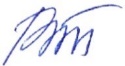 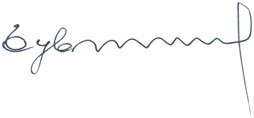 